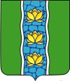 ДУМАКУВШИНОВСКОГО МУНИЦИПАЛЬНОГО ОКРУГАТВЕРСКОЙ ОБЛАСТИРЕШЕНИЕОб использовании официальных символов в работе органов местного самоуправления Кувшиновского муниципального округа Тверской области,муниципальных учреждений и предприятийВ соответствии с Федеральным законом от 06.10.2003 № 131-ФЗ                        «Об общих принципах организации местного самоуправления в Российской Федерации», законом Тверской области от 04.05.2023 № 18-ЗО                                                «О преобразовании муниципальных образований, входящих в состав территории муниципального образования Тверской области Кувшиновский муниципальный  район, путем объединения поселений и создании вновь образованного муниципального образования с наделением его статусом муниципального округа и внесении изменений в отдельные законы Тверской области» Дума Кувшиновского муниципального округаРЕШИЛА:1. 	Установить использование официальных символов муниципального образования Кувшиновский муниципальный район Тверской области: герба и флага Кувшиновского района, зарегистрированных в Государственном геральдическом регистре Российской Федерации под номерами 872 и 873, в работе органов местного самоуправления Кувшиновского муниципального округа Тверской области: администрации Кувшиновского муниципального округа Тверской области, главы Кувшиновского муниципального округа Тверской области, муниципальных учреждений и предприятий Кувшиновского муниципального округа Тверской области Тверской области, до принятия Устава Кувшиновского муниципального округа Тверской области и соответствующего порядка использования герба, флага Кувшиновского муниципального округа Тверской области.2. 	Настоящее решение вступает в силу со дня его подписания и подлежит размещению на официальном сайте администрации Кувшиновского района в сети «Интернет».Председатель Думы Кувшиновского муниципального округа				            В.Д. РяполовГлава Кувшиновского муниципального округа			    А.С. Никифорова21.12.2023 г.№47